АДМИНИСТРАЦИЯ  ВЕСЬЕГОНСКОГО  МУНИЦИПАЛЬНОГО ОКРУГАТВЕРСКОЙ  ОБЛАСТИП О С Т А Н О В Л Е Н И Ег. Весьегонск30.12.2020                                                                                                                               №673 п о с т а н о в л я ю:1. Постановления Администрации Весьегонского муниципального округа от 30.12.2019  № 519 «Об  утверждении   муниципальной программы Весьегонского муниципального округа Тверской области «Развитие физической культуры и спорта в Весьегонском муниципальном округе Тверской области» на 2020 – 2025 годы», от 21.10.2020 № 477 «О внесении изменений в постановление Администрации Весьегонского муниципального округа от 30.12.2019  № 519» признать утратившими силу.2. Обнародовать настоящее постановление на информационных стендах муниципального образования «Весьегонский муниципальный округ» и  разместить на официальном сайте Администрации Весьегонского муниципального округа в информационно-телекоммуникационной сети интернет.Настоящее постановление вступает в силу с 01.01.2021 г.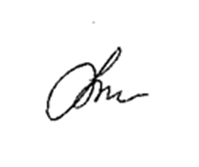 И.о. Главы Весьегонского муниципального округа                                             А.А. Тихонов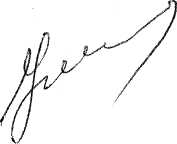 О признании утратившими силу постановлений Администрации Весьегонского муниципального округа от 30.12.2019  № 519, от 21.10.2020 № 477